安徽省滁州市地方标准DB XX/T XXXX—XXXX美德银行建设指南点击此处添加标准名称的英文译名XXXX - XX - XX发布XXXX - XX - XX实施滁州市市场监督管理局  发布前言本文件按照GB/T 1.1—2020《标准化工作导则  第1部分：标准化文件的结构和起草规则》的规定起草。本文件由××××提出。本文件由××××归口。本文件起草单位：本文件主要起草人：范围本文件给出了美德银行组织机构建设、积分账户设立、积分规则、积分程序、积分应用、监督管理的指导。本文件适用于乡村美德银行建设。规范性引用文件术语和定义
美德银行为引导村民人人争做好人好事，家家争做好人好事，多为本村发展建言献策、建立功绩、树立美德、培育新风等，而开展的美德行为积分，并应用积分进行乡村治理的机制。组织机构机构职责组建美德银行党支部，负责统筹党建事务及指导美德银行的运行。成立美德银行自管理理事会，负责拟定美德银行组织章程、监督管理制度，并按规定开展村民好人好事的收集、积分的评定和登记、积分档案的管理、积分中产生矛盾的调节、积分情况的监督和积分靠前者的表彰等美德银行全面事务工作。人员组成美德银行自管理理事会成员应为5～9人，其中党员占比不少于1/3，并作为美德银行党支部成员。美德银行自管理理事会成员由村两委从村民代表、党员中推选产生，宜优先考虑村贤乡贤。积分账户美德银行积分账户可分为个人账户和家庭账户：本村户籍村民以户为单位开设美德银行家庭账户，实行一户一卡；非本村户籍村民连续居住一年以上者，可向美德银行自管理理事会申请设立美德银行个人账户。家庭账户由户主申请、美德银行自管理理事会审核和发放家庭账户积分卡，进行编号，并注明家庭成员姓名、身份证号、积分等信息。个人账户由符合条件的个人申请、美德银行自管理理事会审核和发放个人账户积分卡，进行编号，并注明个人姓名、身份证号、积分等信息。有条件的可与社保卡绑定、通过信息化手段进行账户管理。积分规则积分项目和分值可由各村根据实际治理需求情况确定，积分项目可包括但不限于：家庭信用（或个人信用）等级；好人好事；参加公益活动；遵守移风易俗；见义勇为；获得荣誉表彰；垃圾分类；勤劳致富；努力学习；美丽庭院建设等。积分程序信息采集定期采集积分信息，积分信息采集可采取由个人自报、非家庭成员推荐和相应事项积分责任人认定等相结合的方式。信息审核由自管理理事会对积分信息进行审核，确保信息真实、有效。评分计分由自管理理事会对有效积分进行统计计算，得出计分分值。公开公示设置公开公示栏或显示屏，及时对积分变更情况进行公开公示，公示账户名称、编号、积分变动情况等信息，根据各村规模和需要确定公示时间。对公示期间有异议的，由美德银行自管理理事会重新进行审核和计分，并将审核情况和计分结果再次进行公示。积分公示无异议后，由自管理理事会将分值计入积分账户，及时更新账户积分信息。积分应用可将积分与金额进行挂钩，在固定地方兑换商品，兑换后及时扣除相应积分。年度开展美德银行标准表彰活动，年度积分靠前的家庭可获得表彰和奖励，授予奖牌、荣誉证书或优先贷款资格，宜给予一定物质奖励。监督管理对于个人提供的美德项目有证据证明造假不实者，按照获取该项积分的10倍予以扣除惩罚。非家庭成员举荐和事后补录的好人好事有证据证明造假不实者，扣除该项积分。对个人自报者、举荐者和补录者的错误行为应进行批评教育，两次及以上者应在村中张榜公示3天。对于计分责任人应由村两委干部进行监督，发现有计分偏颇、作假等行为的进行通报批评、观察或取消计分权利等。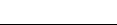 ICS  CCS  点击此处添加CCS号 3411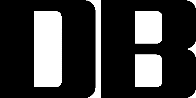 